Drodzy Rodzice,proponuję Państwu kilka propozycji ćwiczeń grafomotorycznych (kontynuowanie rozpoczętych linii, rysowanie linii po śladzie), które polecam do wielokrotnego użytku (np. co dziennie po 10 - 15 min). Ćwiczenia grafomotoryczne prowadzone systematycznie pozwolą na:- stymulowanie ogólnego rozwoju dziecka- wyrównywanie dysharmonii rozwojowych- usprawnienie koordynacji wzrokowo - ruchowej- usprawnienie mięśni palców i zdolności współpracy palców ręki- wyrabianie umiejętności prawidłowego posługiwania się narzędziem piszącym- likwidowanie napięcia mięśniowego.Należy pamiętać jednak, że usprawnianie grafomotoryczne zaczynamy od najprostszych ćwiczeń. Oto kilka propozycji zadań:- konstruowanie i budowanie z klocków, z patyczków- układanie puzzli- majsterkowanie (przybijanie, sklejanie)- nawlekanie koralików (do tego można wykorzystać makaron penne i dziecko może nawlekać makaron przez sznurek) - usprawnianie ruchu pęsetkowego- wciskanie przedmiotów w otworki- gra w kręgle- darcie papieru, wydzieranie z papieru- wycinanie nożyczkami- stemplowanie- rysowanie patykiem na piasku- mazanie zmoczonym palcem w farbie po papierze- odciskanie zamalowanej farbą dłoni, stóp- malowanie farbami na powierzchniach o różnej wielkości - palcami i pędzlem- obrysowywanie dłoni i stóp- kalkowanie rysunków (do tego ćwiczenia potrzebna jest folia lub kalkę techniczną)- rysowanie kredkami, ołówkiem, kredą, węglem rysunkowym- kolorowanie obrazków, czyli zamalowywanie w określony sposób (kreski poziome, pionowe, okrężne) form graficznych ograniczonych konturami, których nie wolno przekraczać- rysowanie według szablonu, np. figur geometrycznych - kreślenie linii pionowych i poziomych, kontynuowanie rozpoczętych linii - ćwiczenia w rysowaniu okręgów i spirali w obu kierunkach- lepienie z plasteliny, zabawa z plasteliną (np. ugniatanie, robienie wałków, kulek)- wodzenie palcem po liniach wyciętych z papieru ściernego- kreślenie linii pionowych (z góry w dół) i poziomych (z lewej do prawej)  oraz kształtów (np. koła) na tackach z piaskiem, kaszy mannej- rysowanie oburącz w powietrzu dużych wzorów, np. drzewo, dom, serce- "malowanki - niespodzianki", czyli rysuje się coś świecą na kartce tak, aby dziecko nie widziało, co to jest, po czym dziecko pokrywa farbą kartkę- faliste ruchy ramion - zabawa w naśladowanie ptaków- mocne zaciskanie dłoni - wzmacnia chwyt, poprawia napięcie mięśniowe (Dziecko zaciska dłonie w pięści, kciuki pozostają na zewnątrz. Następnie - rozluźnia dłonie, prostuje palce. Powtarzać 10 razy - powoli i silnie.). - robienie kul z gazet i rzucanie kulkami do celu- ściskanie w dłoni kulek z gazet, piłeczek różnej wielkości i twardości, przedmiotów o różnej fakturze i twardości- wyciskanie gąbki w ciepłej wodzie- chodzenie po narysowanej linii- rzucanie i łapanie woreczka, piłki- rzucanie piłki do celu- toczenie piłki do celu
Odsyłam Państwa również na obejrzenie krótkich filmików instruktażowych: https://www.youtube.com/watch?v=65O16scyGLwhttps://www.youtube.com/watch?v=smzxW4u095Qhttps://www.youtube.com/watch?v=HqKnMdY8EQwhttps://www.youtube.com/watch?v=J3WqxZfgxvwhttps://www.youtube.com/watch?v=6vWqEVU8-bEPozdrawiam, Beata Sokołowska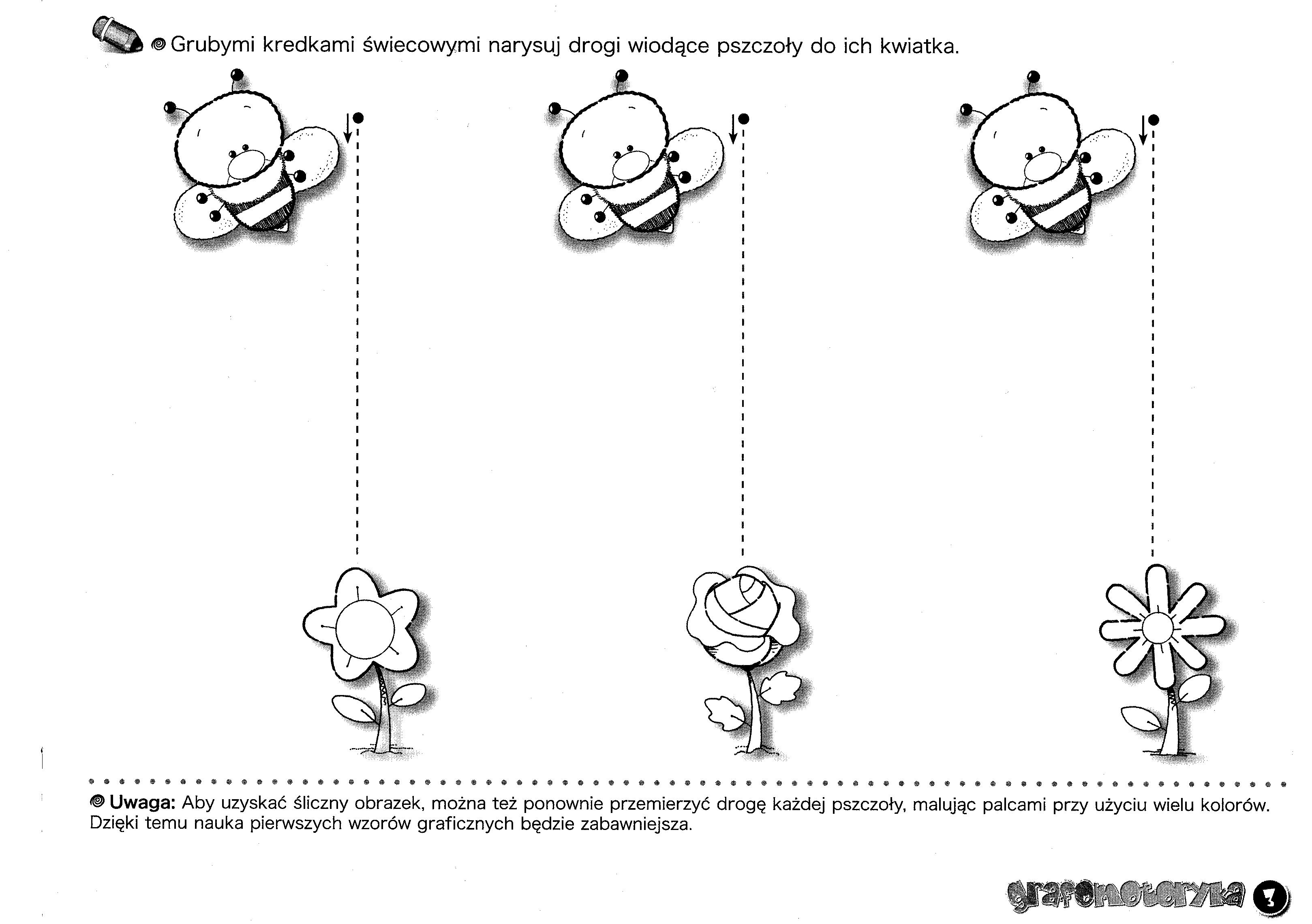 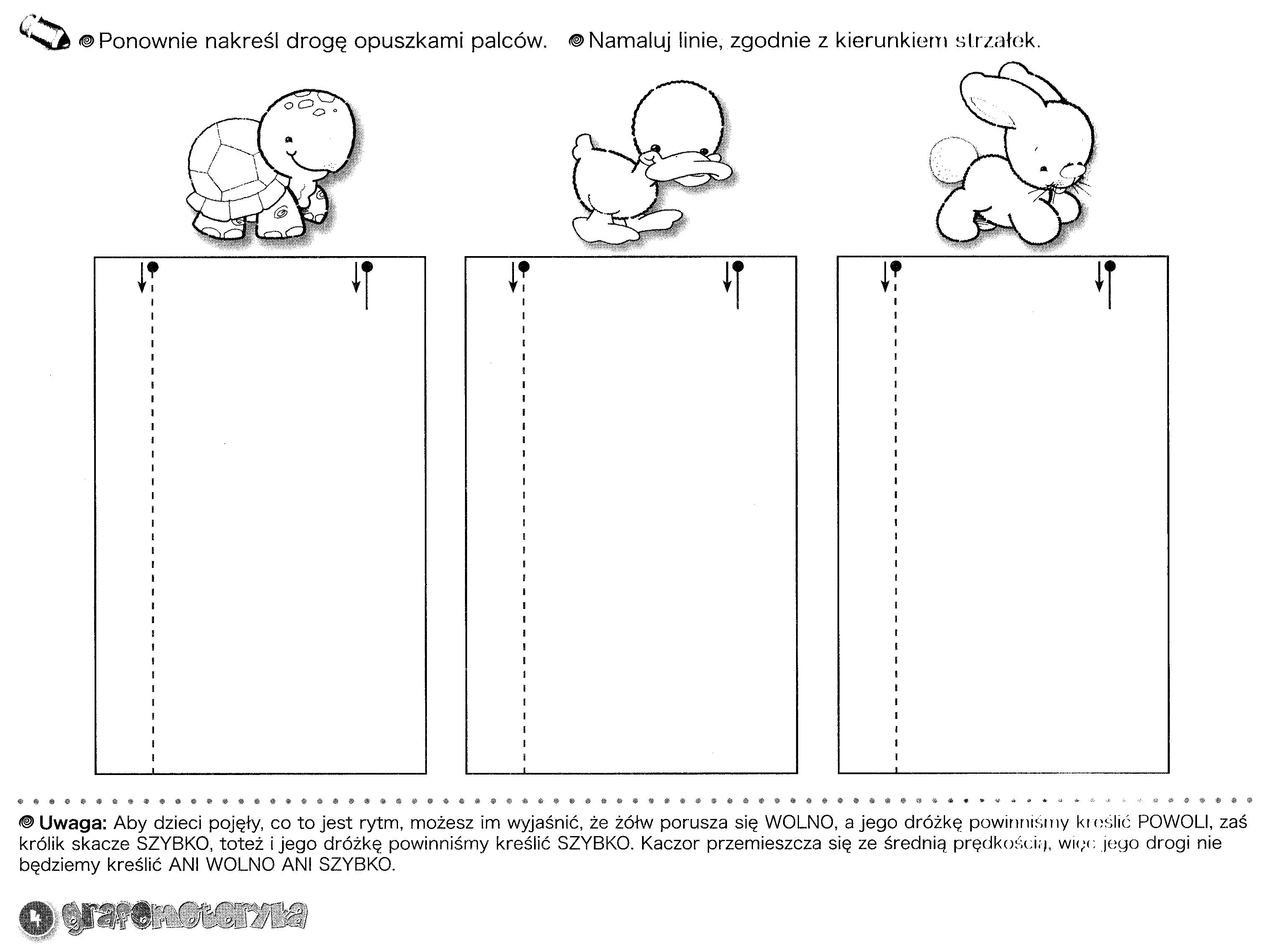 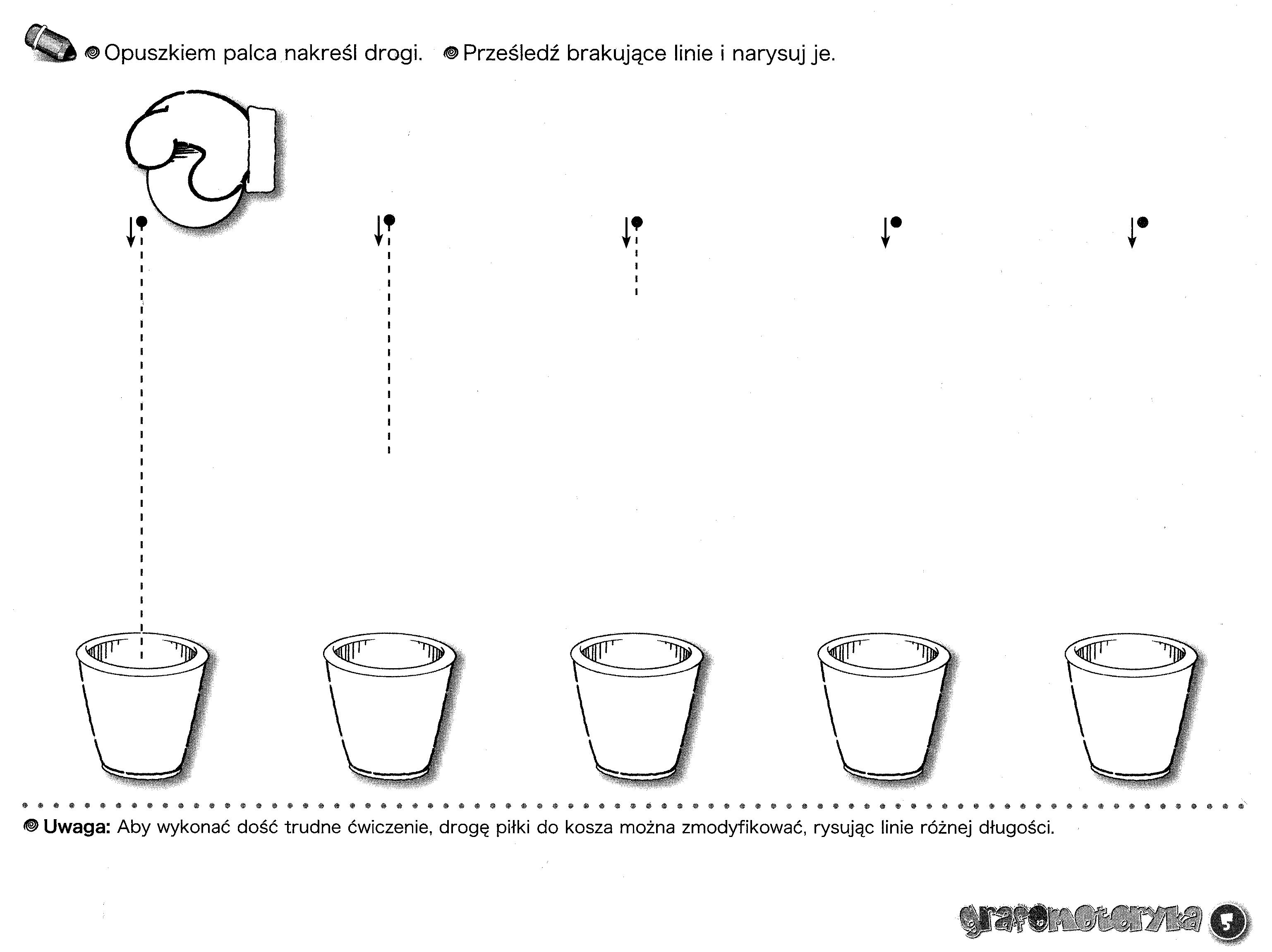 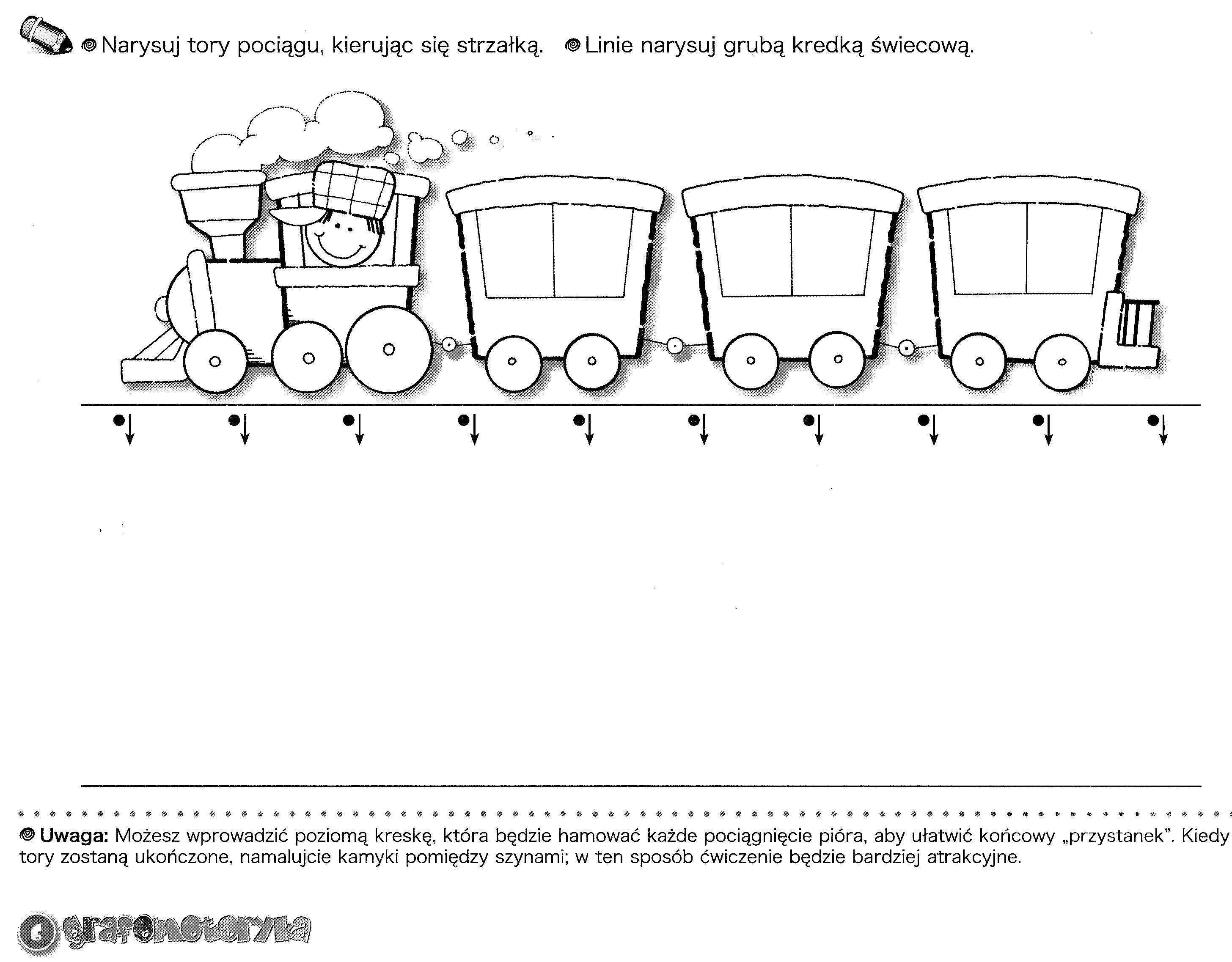 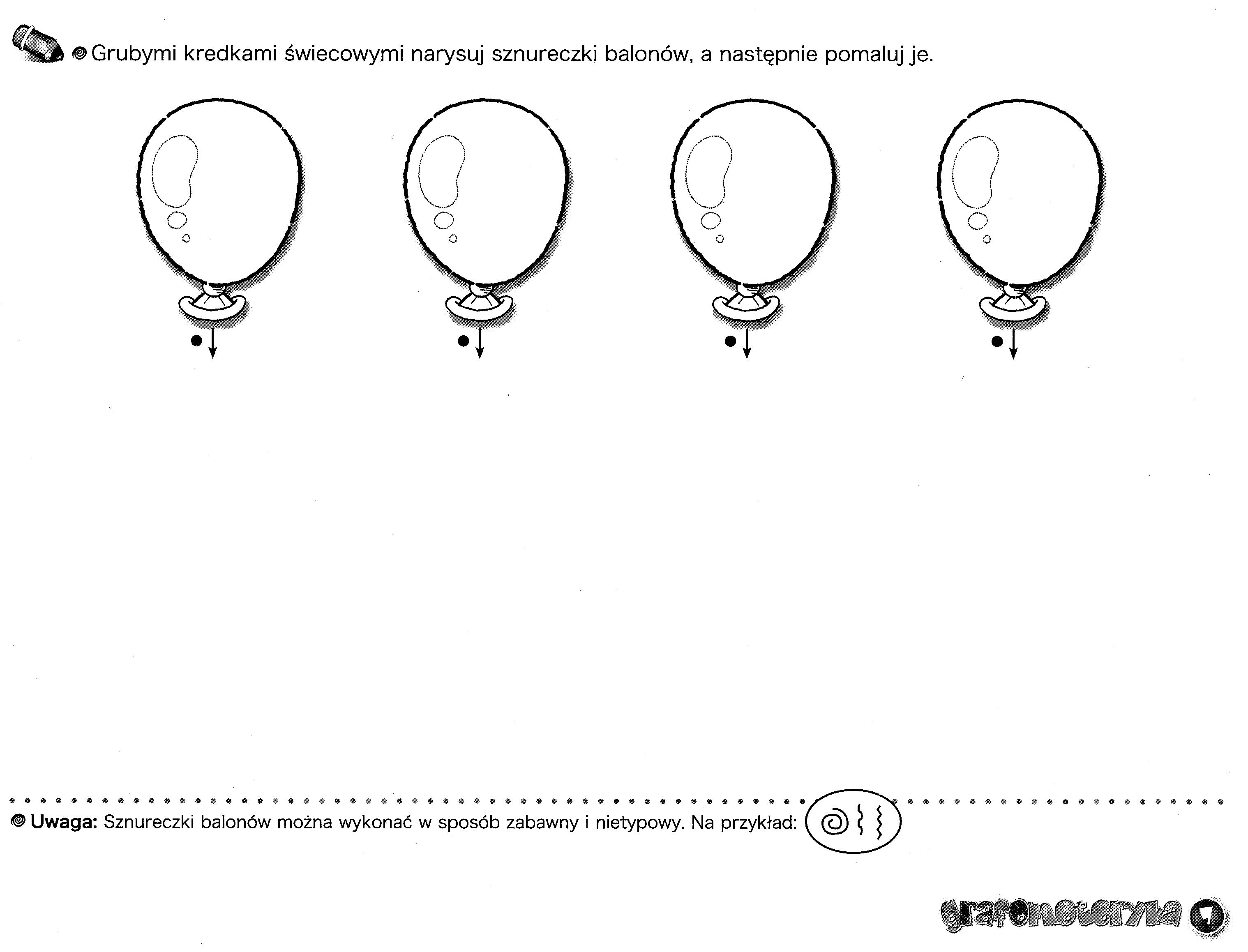 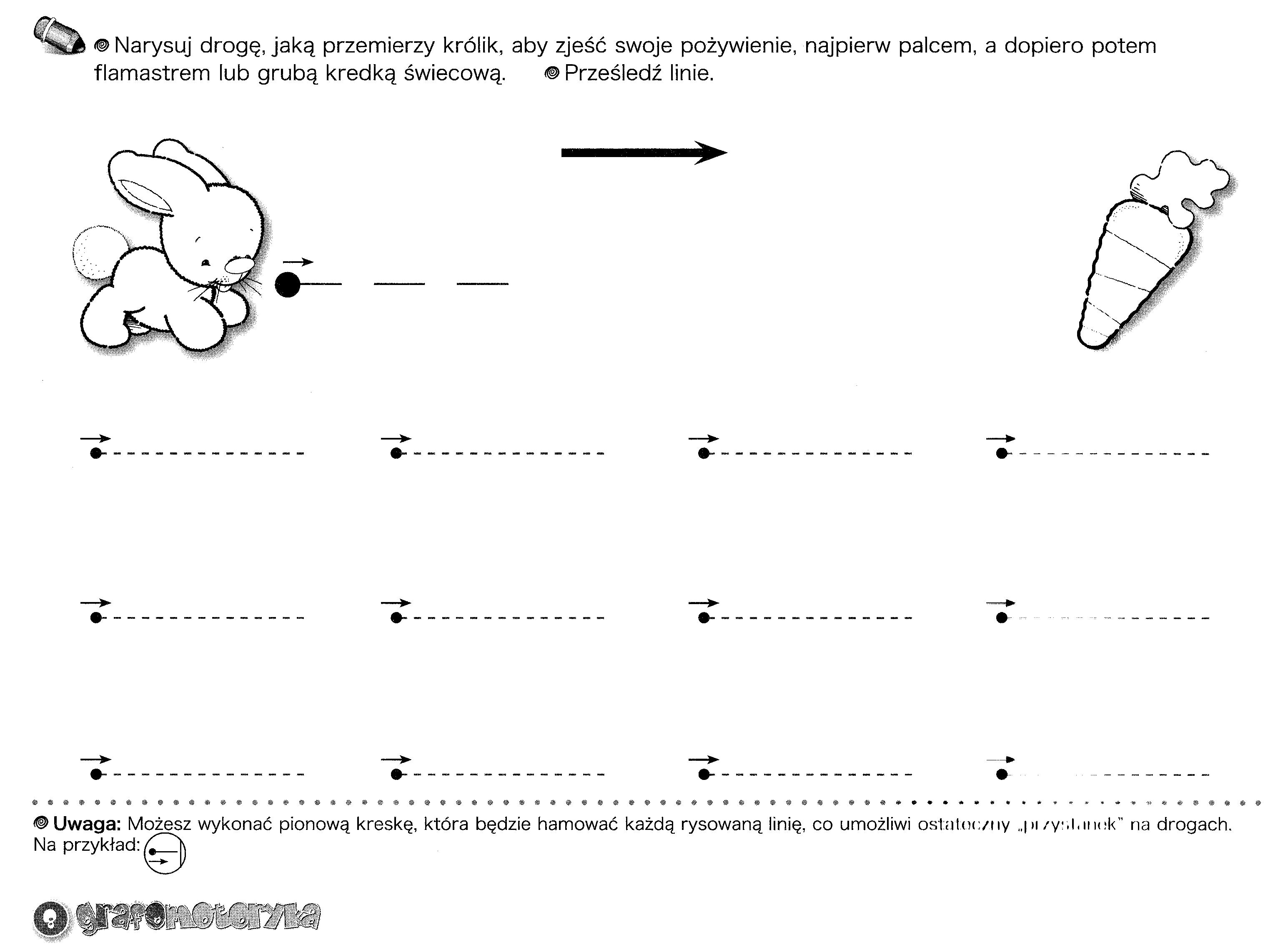 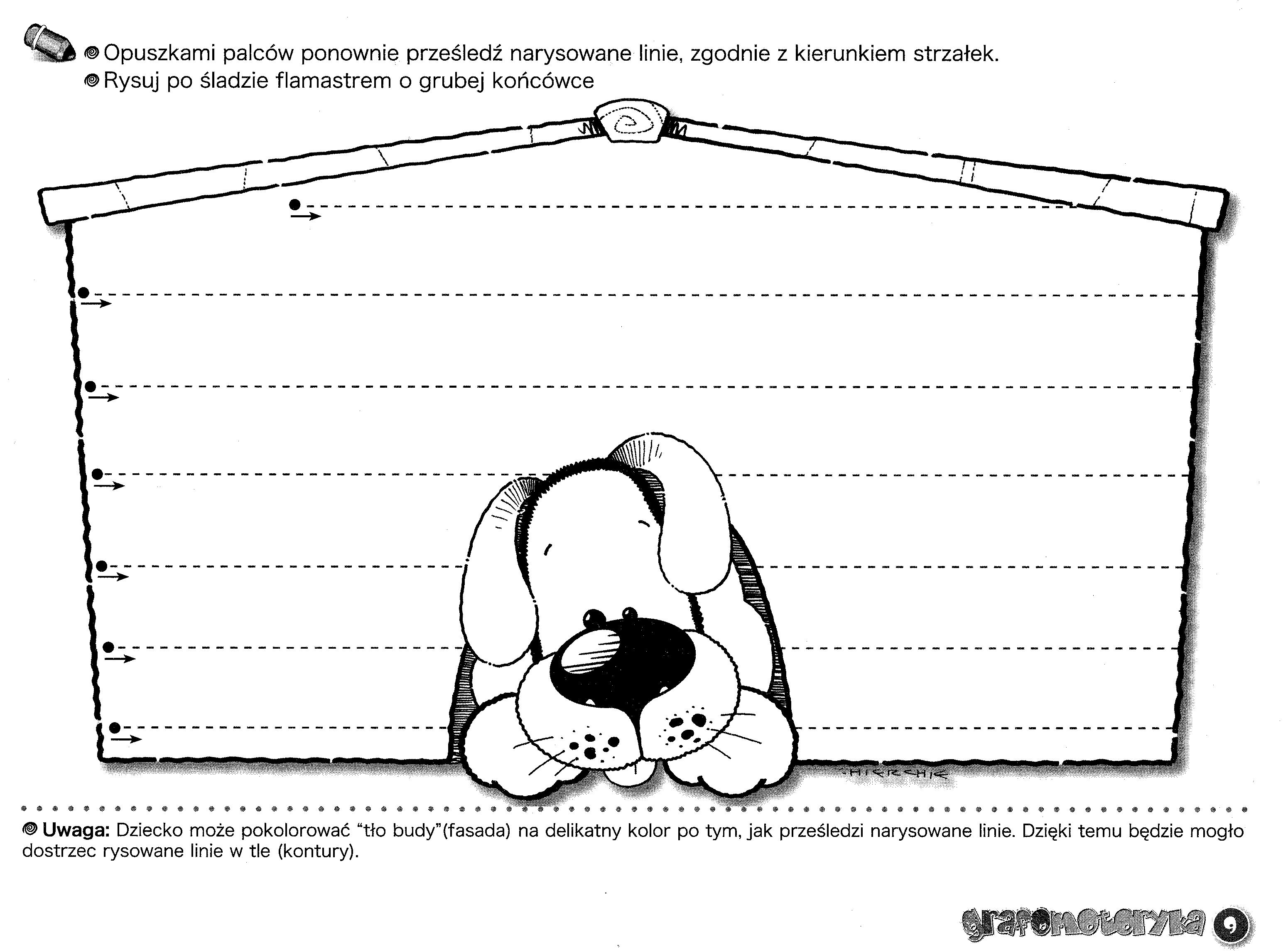 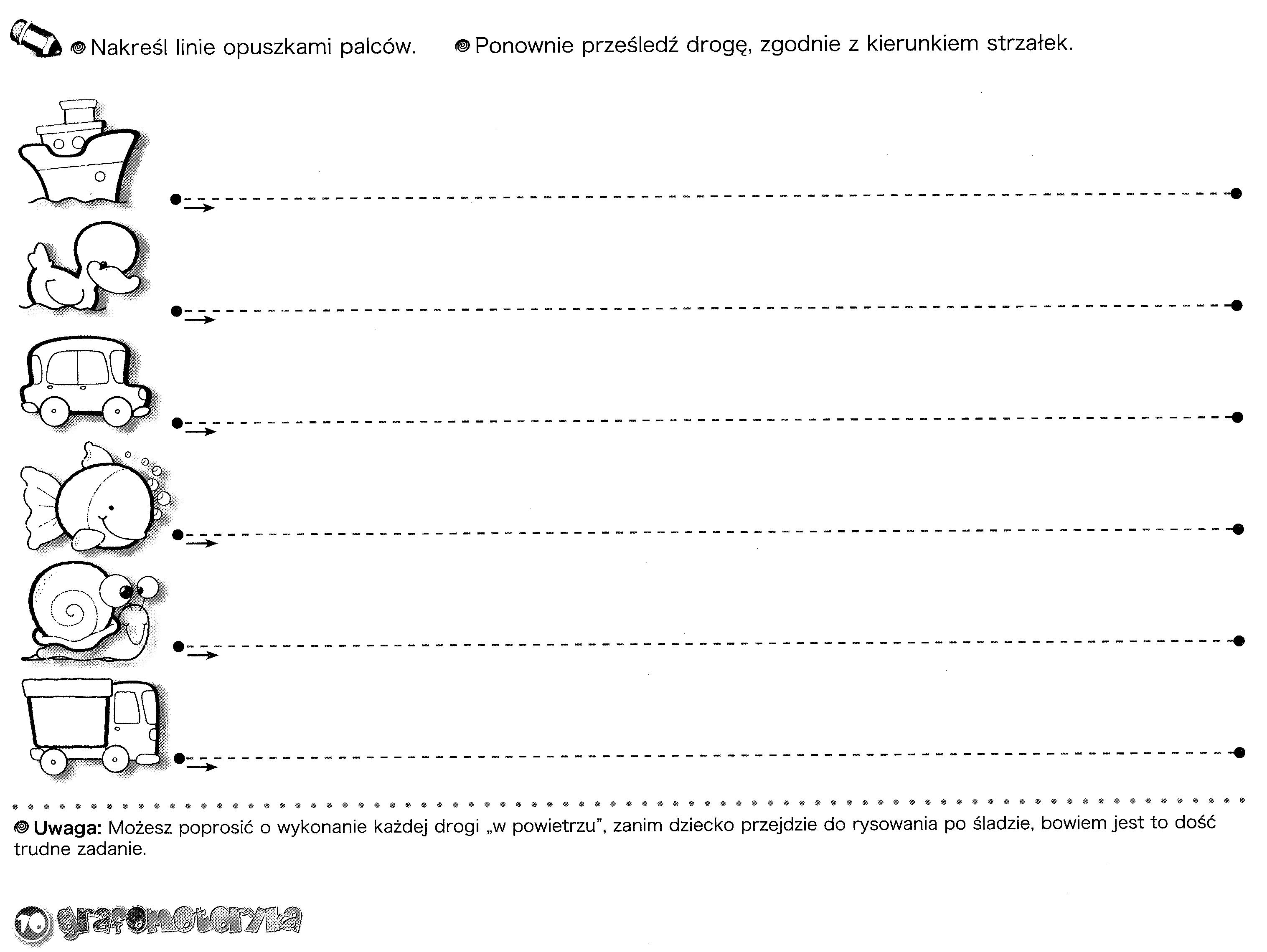 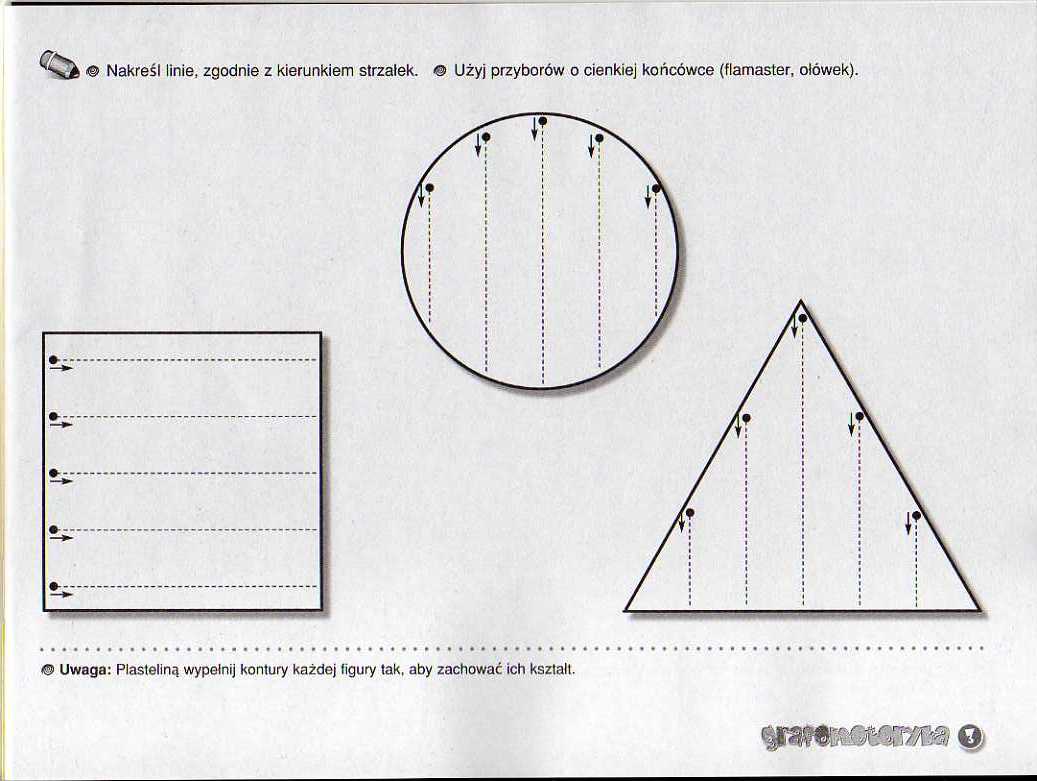 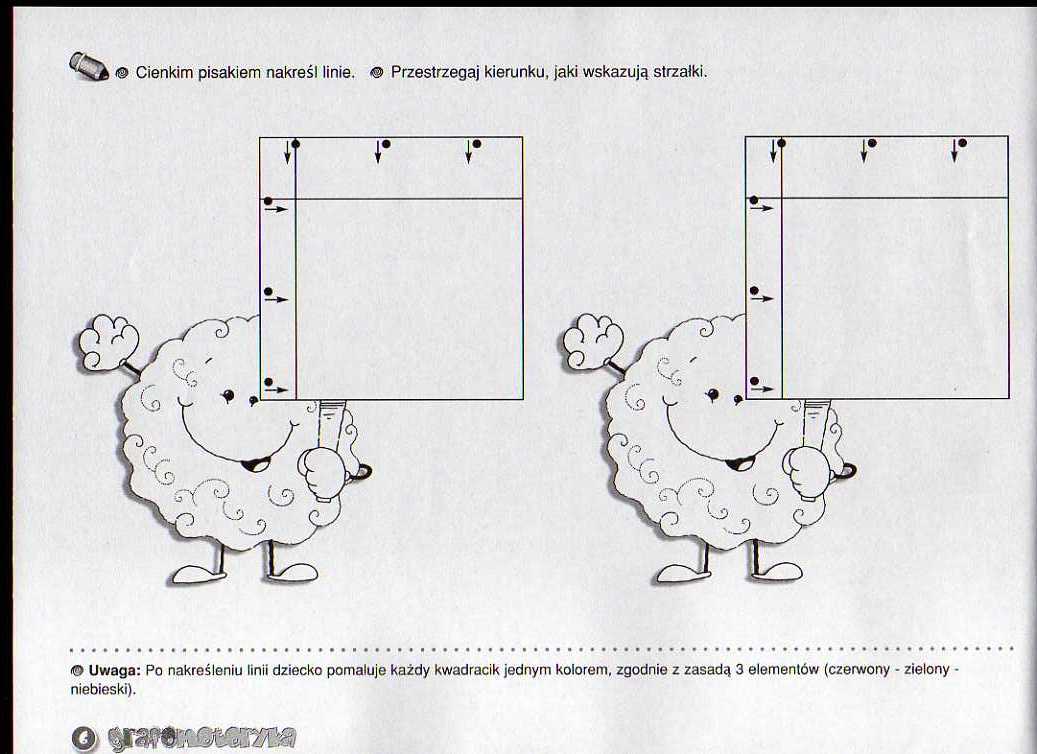 